Domenica 23 febbraioOre 15.30“Corale Anni D’argento”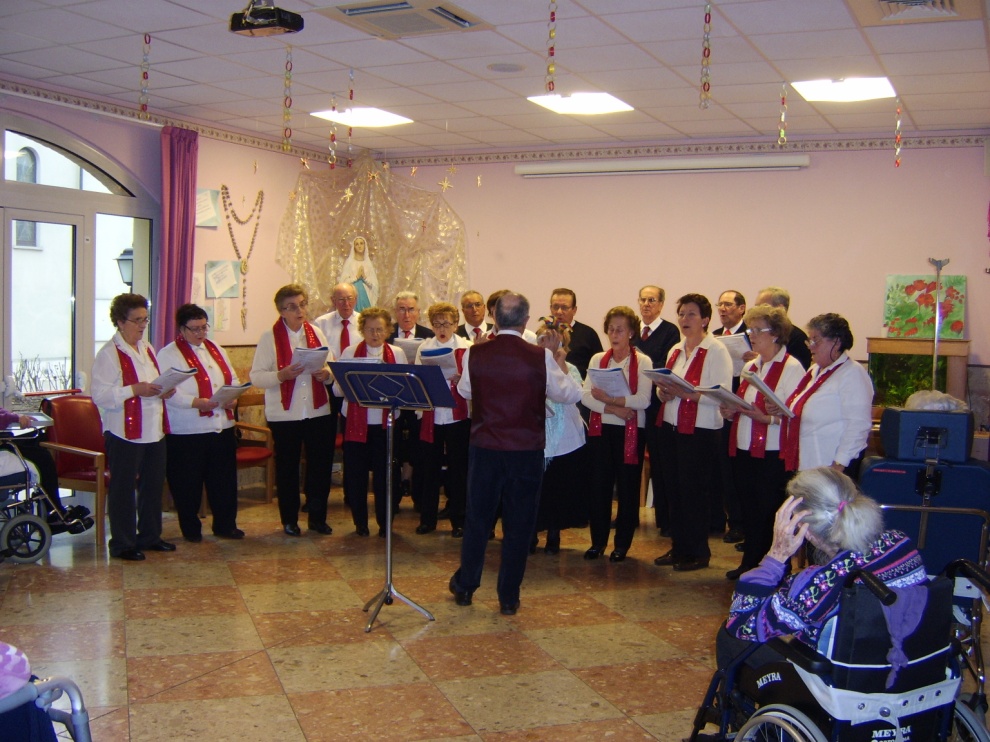 